NEXT MEETING:Friday July 31st     Time & Location: TBDHealthcare Coalition of Southern Maine Meeting Agenda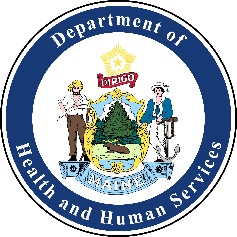 Friday, June 26th, 2020 from 9:00am-10:30am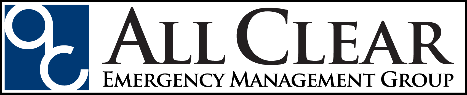 Healthcare Coalition of Southern Maine Meeting AgendaFriday, June 26th, 2020 from 9:00am-10:30amHealthcare Coalition of Southern Maine Meeting AgendaFriday, June 26th, 2020 from 9:00am-10:30amHealthcare Coalition of Southern Maine Meeting AgendaFriday, June 26th, 2020 from 9:00am-10:30amHealthcare Coalition of Southern Maine Meeting AgendaFriday, June 26th, 2020 from 9:00am-10:30amVirtually Meeting Only:https://zoom.us/j/380252241Dial: 646 558 8656Meeting ID: 380 252 241Virtually Meeting Only:https://zoom.us/j/380252241Dial: 646 558 8656Meeting ID: 380 252 241Virtually Meeting Only:https://zoom.us/j/380252241Dial: 646 558 8656Meeting ID: 380 252 241Virtually Meeting Only:https://zoom.us/j/380252241Dial: 646 558 8656Meeting ID: 380 252 241Virtually Meeting Only:https://zoom.us/j/380252241Dial: 646 558 8656Meeting ID: 380 252 241Time:Activity:Action:Attachment: (Yes/No)Person Responsible:09:00amWelcomeIntroductionsNoAllyssa Caron09:00am-09:10amIntroductions: Name/position/titleFacility/organization nameLessons learned, upcoming training and exercises DiscussionNoAll09:10am-09:40amemPOWER/SVI Presentation PresentationNoZachary Hoggarth09:40am-10:15am COVID-19 Polling & Discussion PresentationNoAllyssa Caron10:15am-10:30amAction Items & Open DiscussionDiscussionNoAll10:30amMeeting Evaluation and AdjournAdjournNoAllyssa Caron